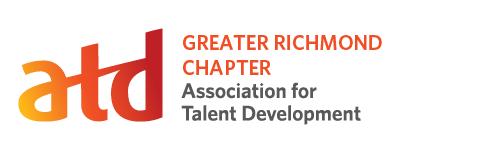 Chapter Leader Position Description: Director of FinancePosition Summary:The Director of Finance supports the finances of the chapter. He/She coordinates the budget and financial issues with other board members. He/She ensures that invoices and reports are sent to the bookkeeping agency and processed in a timely manner.Time Commitment:Term: One YearEstimated Time Requirements per month:Perform responsibilities of the position and participate in communications about chapter issues: 6 hoursAttend monthly board meeting: 1.5 hours plus travel timeAttend monthly chapter meetings and/or Special Interest Group meetings, when possible: 2 hours plus travel time and additional time to cover setup and breakdown as neededParticipate in at least one chapter-wide committee: 2 hoursAttend Annual Chapter Leaders (ALC) conference (strongly recommended)Responsibilities:BudgetingIn collaboration with VP of Governance, President, Past President and President Elect, creates an annual operating budget and makes it accessible to membersWorks with other Board members to determine financial feasibility of events and marketingAuditsManages yearly audit process, including recruiting and training local volunteersFinanceAssists with finance-related CARE submissionsIssues payment for invoices and reimbursements to Board members for valid chapter-related expenses in a timely mannerMaintains chapter tax-exempt non-profit statusCoordinates with ATD national to ensure that membership fees are properly recorded and reimbursed, if necessaryTraining• Recruit and train incoming Director of Finance• Update personal knowledge of ATD strategies and operationsGeneralMay be asked to write articles for newsletterBoard ParticipationReports on status to the VP of Governance  on a regular basisParticipates in monthly board meetingsParticipates in other chapter events, committee meetings, and conferences as availableRepresents chapter professionally and ethically in all business functions/organizational activitiesQualifications:Member of Greater Richmond ATD Chapter (required)Well organized with multi-tasking skills (required)Ability to handle stress and remain calm (required)Experience collecting, interpreting, and reviewing financial information (required)Strong analytical skills (required)Proven experience as a financial manager (recommended)BS/MA degree in Finance, Accounting or Economics (preferred)Time to attend board meetings and other chapter functions as required by this positionSkilled in written and verbal communication, personal interaction, and problem-solving in a team environmentAbility to plan, organize, and execute activities as required by the positionAbility to complete projects within established timeframesWillingness to advocate for the chapter and represent chapter professionally and ethically in all business functions/organizational activities Benefits: Paid membership for Greater Richmond ATD ChapterPaid attendance for Greater Richmond chapter eventsPaid Professional-Plus Level Membership to ATD National (when appropriate) ALC conference and hotel registrations (when appropriate)